         استعن بالله أولا , ثم أجب على الأسئلة الآتية وتأكد من إجابتك على جميع الأسئلة قبل تسليم ورقة الاجابةاختر الإجابة الصحيحة فيما يلي :ضع علامة (√) أمام الإجابة الصحيحة وعلامة (×) أمام الإجابة الخاطئة : رتب الخلفاء الراشدين بحسب الخلافة : اذكر ثلاث من صفات الخليفة أبو بكر الصديق رضي الله عنه :1-...............................           2-...............................3-...............................صل من العمود (أ) ما يناسبه من العمود (ب) باستخدام الأرقام :- صنف منجزات الحضارة الإسلامية في الجدول التالي :-( الشورى – الولايات – بيت المال )تمنياتي لكم بالتوفيق و النجاحالسؤال الأول ( أ ):   صحح ما تحته خط: 1) عدد الخلفاء الراشدين خمسة                                  2) الدولة العباسة تنسب لأمية بن عبد شمس 					 3) جهاز الأمن المسؤول عن إطفاء الحرائق هو أمن الطرق    	 4) مدة حكم الدول الأموية أطول من الدولة العباسية 	   	    		 السؤال الأول ( ب ): قارن بين الدولة العباسية والدولة الأموية من حيث : 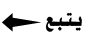 السؤال الثاني ( أ ): عرف ما يلي كما درسته/ 
1/الحضارة:..............................................................................................................................................................................................................2/شهداءالواجب:.........................................................................................................................................................................................................السؤال الثاني ( ب): ضع إشارة ( ✓ ) أمام الإجابة الصحيحة وإشارة ( × ) أمام الإجابة الخاطئة: السؤال الثالث ( أ): الفراغ بالكلمات المساعدة  : من خصائص الحضارة الإسلامية أنها حضارة ...................................من واجبنا تجاه شهداء الواجب ...................................................هو أول من رسم خريطة للعالم ......................................4) فتح المسلمون الأندلس سنة92هـ بقيادة   ..................................................5)...............سموا بذلك لأنهم خرجوا على إمام المسلمين وخالفوا طاعته التي هي من طاعة الله ورسوله صلى الله عليه وسلم6) ....................................منشأة تصنع فيها القطع النقدية 
السؤال الثالث( ب ) : صل العمود الأول بما يناسبه من العمود الثاني ( باستخدام الأرقام ) السؤال الرابع( أ ) : اختر الإجابة الصحيحة فيما يلي بوضع دائرة عليها: السؤال الرابع( ب ) :حدد اسم الجهة الأمنية تحت كل صورة خاصة بها 
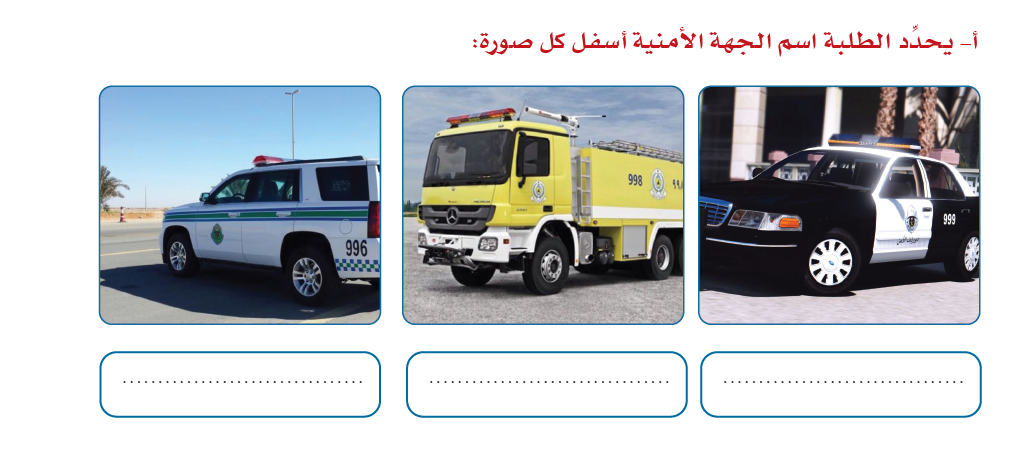 استعن بالله ثم أجب عن الأسئلة التالية: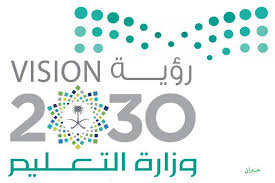 اسئلة اختبار الفصل الدراسي الأول لمادة الدراسات الاجتماعية الصف الخامس ( الدور الأول )  لعام 1445 اسم الطالب ...................................................................              الفصل......................                             السؤال الأول : أ) ضع إشارة ( ✓ ) امام الإجابة الصحيحة وإشارة ( × ) أمام الإجابة الخاطئة: السؤال الثاني: أ ) اختار الإجابة الصحيحة فيما يلي بوضع دائرة عليها: 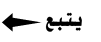 السؤال الثالث: أ) املأ الفراغ بالكلمات المساعدة  : من خصائص الحضارة الإسلامية انها حضارة .......................................من واجبنا تجاه شهداء الواجب .......................................من فضائل الخلفاء الراشدين رضى الله عنهم ......................................يتكون درب زبيدة زوجة هارون الرشيد من  ........................................من أهم صفات الخليفة عثمان بن عفان  .......................................ب) صل العمود الأول بما يناسبه من العمود الثاني ( بإستخدام الأرقام ) تمت الأسئلة مع تمنياتي لكم بالتوفيقالمملكة العربية السعوديةوزارة التعليمإدارة التعليم بمنطقة  .........مكتب التعليم بمحافظة ..............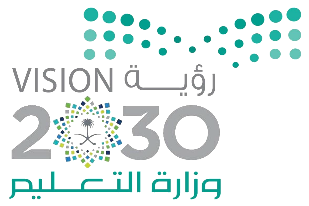 التاريخ :    /    / 1445هـالفصل الدراسي: الأول ( الدور الأول )الزمن : ساعة اختبار مادة الدراسات الاجتماعية للصف الخامس الابتدائي لعام 1445هـاسم الطالب: .....................................................رقم الجلوس (                    )   رقم                 السؤال الدرجة كتابةالدرجة رقماًالمصححالمراجعالسؤال الأولالسؤال الثانيالسؤال الثالثالسؤال الرابعالدرجة النهائيةرقماكتابةكتابةكتابة1أول الخلفاء الراشدين رضي الله عنهم:أول الخلفاء الراشدين رضي الله عنهم:أول الخلفاء الراشدين رضي الله عنهم:أبو بكر الصديقأبو بكر الصديقعمر بن الخطابعلي بن أبي طالب2الفترة الزمنية لخلافة عمر بن الخطاب رضي الله عنه من عام :الفترة الزمنية لخلافة عمر بن الخطاب رضي الله عنه من عام :الفترة الزمنية لخلافة عمر بن الخطاب رضي الله عنه من عام :13ه – 23 ه13ه – 23 ه35 ه – 40 ه11ه – 13 ه3صلة القرابة بين الخليفة علي بن أبي طالب وبين النبي صلى الله عليه وسلم :صلة القرابة بين الخليفة علي بن أبي طالب وبين النبي صلى الله عليه وسلم :صلة القرابة بين الخليفة علي بن أبي طالب وبين النبي صلى الله عليه وسلم :ابن عم النبي صلى الله عليه وسلمابن عم النبي صلى الله عليه وسلم  لا يوجد صلة قرابةابن خال النبيصلى الله عليه وسلم4استمرت الخلافة الراشدة قرابة :استمرت الخلافة الراشدة قرابة :استمرت الخلافة الراشدة قرابة :30 عاما30 عاما20 عاما 10 أعوام  5عدد  خلفاء الدولة العباسية في العراق ومصرعدد  خلفاء الدولة العباسية في العراق ومصرعدد  خلفاء الدولة العباسية في العراق ومصر545434246من صفات الخوارج :من صفات الخوارج :من صفات الخوارج :الشجاعة الشجاعة الغلو في الدين حب الخليفة7من أوجه الشبه بين خوارج الماضي والحاضر :من أوجه الشبه بين خوارج الماضي والحاضر :من أوجه الشبه بين خوارج الماضي والحاضر :محبة ولي الأمرمحبة ولي الأمر مخالفة ولي الأمرطول القامة 8     يرجع الأمويون في نسبهم إلى قبيلة :8     يرجع الأمويون في نسبهم إلى قبيلة :8     يرجع الأمويون في نسبهم إلى قبيلة :8     يرجع الأمويون في نسبهم إلى قبيلة :ثقيفثقيفقريشهوازن9     انطلقت الحضارة الإسلامية من مدينة :			9     انطلقت الحضارة الإسلامية من مدينة :			9     انطلقت الحضارة الإسلامية من مدينة :			9     انطلقت الحضارة الإسلامية من مدينة :			تبوكتبوكالمدينة المنورةالطائف10  الخليفة الذي قام ببناء مدينة بغداد هو :		10  الخليفة الذي قام ببناء مدينة بغداد هو :		10  الخليفة الذي قام ببناء مدينة بغداد هو :		10  الخليفة الذي قام ببناء مدينة بغداد هو :		هارون الرشيدهارون الرشيدأبو جعفر المنصورمعاوية بن أبي سفيانالعبــــــــــــــــــــــــــــــــــــــــــــــــــــــــــــــــــــــــــارةالإجابة1لقب عمر بن الخطاب رضي الله عنه بالفاروق .          2من نتائج الفتنة انقسام المسلمين واضطرابهم .                            3اتصف الخليفة عمر بن الخطاب بالشجاعة والقوة.4يربط درب زبيدة الكوفة بمكة المكرمة .5آخر خليفة في الدولة العباسية المستعصم بالله عبدالله بن منصور.6اتخذ بنو أمية دمشق عاصمة للدولة الأموية.7التمسك بالدين وشكر الله ثم جهود حكومتنا من أسباب الأمن في الوطن.8مكافحة الحرائق من مهمات الدفاع المدني .9التعاون مع رجال الأمن واجب ديني وطني .10واجبنا تجاه شهداء الواجب ندعو لهم بالمغفرة و نفتخر بهم .11من خصائص الحضارة الإسلامية أنها حضارة عالمية.12عدد خلفاء بني أمية أربعة عشر خليفة .13حب الوطن لا يؤثر في الأمن.14مدة الدولة الأموية أطول من مدة الدولة العباسية.15قام الخليفة علي بن أبي طالب رضي الله عنه بكتابة المصحف الشريف.    عثمان بن عفان رضي الله عنه أبو بكر الصديق رضي الله عنهعمر بن الخطاب رضي الله عنهعلي بن أبي طالب رضي الله عنه( أ )( ب)هو الطمأنينة التي تشعر بها.الحياءأبرز المدن التي أنشأها العباسيونيزيد بن معاويةمن الالتزام والمساندة للوطنالالتزام بالنظاممن أبرز خلفاء الدولة الأمويةمدينة القطائعمن أبرز صفات عثمان بن عفانالأمنالنظام السياسيالنظام الإداريالنظام المالي.............................................................................................................المملكة العربية السعودية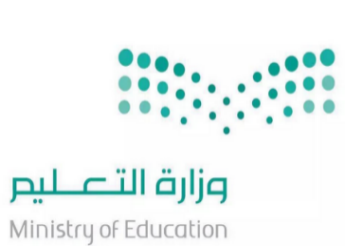 اختبار نهاية الفصل الدراسي الأول للعام الدراسي 1445هـ اختبار نهاية الفصل الدراسي الأول للعام الدراسي 1445هـ وزارة التعليمالمـــــــــــادة الدراسات الاجتماعيةالإدارة العامة للتعليم الصف  الخامس الابتدائي  مكتب التعليم الزمــــــــــن ساعةمدرسة اليـــــــــــوم التاريـــــــخ /      / 1445هـاسم الطالب الصف 5/السؤالالدرجة رقما الدرجة كتابةس1س2س3س4المجموع الكلي الدولة المؤسس العاصمةعدد الخلفاء سنة السقوط الدولة الأموية الدولة العباسية 1 من فضائل الخلفاء الراشدين أنهم من أفضل الصحابة  2من أبرز أعمال أبو بكر رضي الله عنه مواجهة الردة3لقب الخليفة عمر بن  الخطاب رضي الله عنه بالفاروق 4إنشاء أول اسطول بحري في الإسلام كان في عهد عثمان بن عفان رضي الله عنه 5استشهد علي بن أبي طالب رضي الله عنه على يد أحد الخوارج وهو ذاهب لصلاة الفجر 6مؤسس الدولة الأموية هو معاوية بن أبي سفيان رضي الله عنه 7عباس بن فرناس هو أو من حاول الطيران8درب زبيدة يربط بين مكة المكرمة و الكويت9استمرت الخلافة الراشدة قرابة 10 سنواتطارق بن زيادالإدريسيالخوارجالدعاء لهممتطورةدار سك العملة( أ )( ب )1) من منجزات الحضارة الإسلامية في النظام المالي بالتشاور 2)  تقوم بمواجهة الإرهابيين والمحرضين والمجرمين عمر بن عبد العزيز 3) من نتائج الأمن الاستقرار4) من أبرز خلفاء الدولة الأموية بيت المال 5) تم اختيار الخليفة عثمان بن عفان رضي الله عنهرئاسة أمن الدولة 1تم جمع القرآن في مصحف واحد في عهد الخليفة:تم جمع القرآن في مصحف واحد في عهد الخليفة:تم جمع القرآن في مصحف واحد في عهد الخليفة:تم جمع القرآن في مصحف واحد في عهد الخليفة:تم جمع القرآن في مصحف واحد في عهد الخليفة:أعثمان بن عفان بعلى بن أبي طالب جعمر بن الخطاب 2 انطلقت الحضارة الإسلامية من: انطلقت الحضارة الإسلامية من: انطلقت الحضارة الإسلامية من: انطلقت الحضارة الإسلامية من: انطلقت الحضارة الإسلامية من: أتبوك بالمدينة المنورةجالطائف 3بنى الأمويون مدينة بنى الأمويون مدينة بنى الأمويون مدينة بنى الأمويون مدينة بنى الأمويون مدينة أفاسبالقيروان  جبغداد 4من أشهر خلفاء الدولة العباسية من أشهر خلفاء الدولة العباسية من أشهر خلفاء الدولة العباسية من أشهر خلفاء الدولة العباسية من أشهر خلفاء الدولة العباسية أعبد الملك بن مروانبهارون الرشيد جهشام بن عبد الملك 5من أبرز منجزات الحضارة الإسلامية في النظام الإداري من أبرز منجزات الحضارة الإسلامية في النظام الإداري من أبرز منجزات الحضارة الإسلامية في النظام الإداري من أبرز منجزات الحضارة الإسلامية في النظام الإداري من أبرز منجزات الحضارة الإسلامية في النظام الإداري أبيت المال بالولايات جالشورى بسم الله الرحمن الرحيمبسم الله الرحمن الرحيمبسم الله الرحمن الرحيمبسم الله الرحمن الرحيمالمملكة العربية السعودية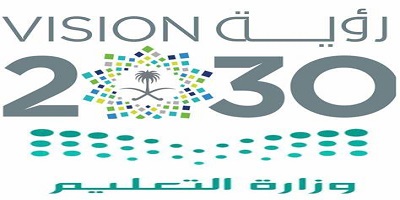 اسم الطالب:اسم الطالب:وزارة التعليم المادة :الدراسات الاجتماعيةالمادة :الدراسات الاجتماعيةإدارة تعليم .......................... الصف: الخامس الابتدائيالصف: الخامس الابتدائيمدرسة ..............................الزمن : ساعةالزمن : ساعةالدرجة كتابة:40اسم المصححتوقيعهتوقيعهاسم المراجعتوقيعهتوقيعهإختبار نهاية الفصل الدراسي الأول (الدور الأول) لعام 1445هـإختبار نهاية الفصل الدراسي الأول (الدور الأول) لعام 1445هـإختبار نهاية الفصل الدراسي الأول (الدور الأول) لعام 1445هـإختبار نهاية الفصل الدراسي الأول (الدور الأول) لعام 1445هـ20السؤال الأول: ضع علامة (√) أمام العبارة الصحيحة وعلامة (X) أمام العبارة الخاطئة:السؤال الأول: ضع علامة (√) أمام العبارة الصحيحة وعلامة (X) أمام العبارة الخاطئة:السؤال الأول: ضع علامة (√) أمام العبارة الصحيحة وعلامة (X) أمام العبارة الخاطئة:1التمسك بالدين وشكر الله على نعمه ثم جهود حكومتنا من أسباب الأمن والأمان في الوطن2استفادت الحضارة الإسلامية من الحضارات السابقة 3توفي أبو بكر الصديق رضي الله عنه  في المدينة المنورة4من واجبنا تجاه شهداء الواجب والوطن  أن ندعو لهم ونفتخر بهم ونساعد أسرهم5في وطني كثير من الأجهزة الحكومية المخصصة  لتحقيق الأمن6المواطن الصالح هو خط الدفاع الأول لوطنه7من صفات الخلفاء الراشدين : الصدق والحكمة والعدل8لقب الخليفة عمر بن الخطاب بالفاروق لإنه فرق بين الحق والباطل9الخليفة عثمان بن عفان استشهد مقتولا على يد أصحاب الفتنة10استمرت الخلافة الراشدة قرابة 30 عاما11تصدى الخليفة أبو بكر الصديق للمرتدين12الحضارة هي جميع ما ينجزه الإنسان في مجالات المعرفة13من أبرز المدن التي أنشأها العباسيون مدينة القطائع في مصر14من أبرز المدن التي أنشأها الأمويون مدينة أو طوروها مدينة القيروان في تونس15يتكون درب زبيدة من طريق لقوافل التجارة والحجاج ومن 57 محطة16مدة الدولة الأموية  أطول من مدة الدولة العباسية17يربط درب زبيدة القاهرة بمكة المكرمة18آخر خلفاء الدولة العباسية هارون الرشيد19آخر خلفاء الدولة الأموية الإدريسي20توفي أبو بكر الصديق رضي الله عنه  في مصرالسؤال الثاني : إختر الإجابة الصحيحة:السؤال الثاني : إختر الإجابة الصحيحة:201- ثالث الخلفاء الراشدين هو:1- ثالث الخلفاء الراشدين هو:1- ثالث الخلفاء الراشدين هو:1- ثالث الخلفاء الراشدين هو:عثمان بن عفانعلي بن أبي طالبعمر بن الخطابأبو بكر الصديق2- هم الذين خرجوا على الخليفة علي بن أبي طالب :2- هم الذين خرجوا على الخليفة علي بن أبي طالب :2- هم الذين خرجوا على الخليفة علي بن أبي طالب :2- هم الذين خرجوا على الخليفة علي بن أبي طالب :الخوارجالأنصارالمهاجرينالعثمانيين3- يرجع الأمويون والعباسيون في نسبهم إلى قبيلة:3- يرجع الأمويون والعباسيون في نسبهم إلى قبيلة:3- يرجع الأمويون والعباسيون في نسبهم إلى قبيلة:3- يرجع الأمويون والعباسيون في نسبهم إلى قبيلة:قريشثقيفعدوانهوزان4- صلة القرابة بن علي بن أبي طالب والرسول صلى الله عليه وسلم:4- صلة القرابة بن علي بن أبي طالب والرسول صلى الله عليه وسلم:4- صلة القرابة بن علي بن أبي طالب والرسول صلى الله عليه وسلم:4- صلة القرابة بن علي بن أبي طالب والرسول صلى الله عليه وسلم:ابن عمهابن خالهابن جدهلا يوجد قرابه5- الخليفة الذي بنى مدينة بغداد هو:5- الخليفة الذي بنى مدينة بغداد هو:5- الخليفة الذي بنى مدينة بغداد هو:5- الخليفة الذي بنى مدينة بغداد هو:أبو جعفر المنصورعمر بن الخطابمروان بن محمدمعاوية بن أبي سفيان6- من أبرز منجزات الحضارة الإسلامية في النظام المالي:6- من أبرز منجزات الحضارة الإسلامية في النظام المالي:6- من أبرز منجزات الحضارة الإسلامية في النظام المالي:6- من أبرز منجزات الحضارة الإسلامية في النظام المالي:بيت المالالبيعةالشورىالأمن7- تم جمع القران في مصحف واحد في عهد الخليفة  :7- تم جمع القران في مصحف واحد في عهد الخليفة  :7- تم جمع القران في مصحف واحد في عهد الخليفة  :7- تم جمع القران في مصحف واحد في عهد الخليفة  :عثمان بن عفانعلي بن أبي طالبهارون الرشيدأبو بكر الصديق8- يكنى الخليفة علي بن أبي طالب:8- يكنى الخليفة علي بن أبي طالب:8- يكنى الخليفة علي بن أبي طالب:8- يكنى الخليفة علي بن أبي طالب:أبي الحسنينذي النورينالصديقالقاسم9- استشهد الخليفة عمر بن الخطاب على يد:9- استشهد الخليفة عمر بن الخطاب على يد:9- استشهد الخليفة عمر بن الخطاب على يد:9- استشهد الخليفة عمر بن الخطاب على يد:أبو لؤلؤة المجوسيأبو لهبأبو جهلفرعون10-إنطلقت الحضارة الإسلامية من:10-إنطلقت الحضارة الإسلامية من:10-إنطلقت الحضارة الإسلامية من:10-إنطلقت الحضارة الإسلامية من:المدينة المنورة تبوكالجزائرالرياض11- مؤسس الدولة العباسية : 11- مؤسس الدولة العباسية : 11- مؤسس الدولة العباسية : 11- مؤسس الدولة العباسية : أبو العباس عبداللهزيد بن الحارثةجابر بن حيانعمر بن الخطاب12- مؤسس الدولة الأموية :12- مؤسس الدولة الأموية :12- مؤسس الدولة الأموية :12- مؤسس الدولة الأموية :عبدالعزيز بن محمدسعود بن عبداللهالجاحظمعاوية بن أبي سفيان13- قامت الدولة الأموية عام:13- قامت الدولة الأموية عام:13- قامت الدولة الأموية عام:13- قامت الدولة الأموية عام:50هـ70هـ100هـ41هـ14- قامت الدولة العباسية عام :14- قامت الدولة العباسية عام :14- قامت الدولة العباسية عام :14- قامت الدولة العباسية عام :1400 هـ1300هـ1100 هـ132هـ15-  عدد خلفاء الدولة العباسية:15-  عدد خلفاء الدولة العباسية:15-  عدد خلفاء الدولة العباسية:15-  عدد خلفاء الدولة العباسية:600 خليفة100 خليفة300 خليفة54 خليفة16- عدد خلفاء بني أمية:16- عدد خلفاء بني أمية:16- عدد خلفاء بني أمية:16- عدد خلفاء بني أمية:30 خليفة40 خليفة60 خليفة14 خليفة17- عاصمة الدولة العباسية:17- عاصمة الدولة العباسية:17- عاصمة الدولة العباسية:17- عاصمة الدولة العباسية:الرياضالدوحةصنعاءبغداد18- عاصمة الدولة الأموية :18- عاصمة الدولة الأموية :18- عاصمة الدولة الأموية :18- عاصمة الدولة الأموية :حائلالكويتدبيدمشق19- من أبرز خصائص الحضارة الإسلامية أنها حضارة:19- من أبرز خصائص الحضارة الإسلامية أنها حضارة:19- من أبرز خصائص الحضارة الإسلامية أنها حضارة:19- من أبرز خصائص الحضارة الإسلامية أنها حضارة:محليةضعيفةمتخلفةمتطورة20- مكافحة الحرائق من مهمات:20- مكافحة الحرائق من مهمات:20- مكافحة الحرائق من مهمات:20- مكافحة الحرائق من مهمات:حرس الحدودالمعلمالمرورالدفاع المدنيالمصححالمراجعالدرجة كتابةالدرجة رقما1 توفى أبوبكر الصديق في الطائف 2لقب الخليفة عمر بن  الخطاب بالفاروق 3من نتائج الفتنة التي ظهرت في عهد عثمان بن عفان العنف 4يرجع الأمويون في نسبهم إلى أمية بن عبد شمس 5من خصائص الحضارة الإسلامية أنها حضارة إنسانية 6تولى أبو بكر الصديق رضي الله عنه الخلافة 11 عام 7اتصف الخليفة عمر بن الخطاب بالشجاعة والقوة 8من نماذج أعمال رجال الأمن تحقيق الامن وضبطه9المواطن الصالح هو خط الدفاع الأول عن وطنه 10استمرت الخلافة الراشدة قرابة 10 سنوات 1رابع الخلفاء الراشدين هو : رابع الخلفاء الراشدين هو : رابع الخلفاء الراشدين هو : رابع الخلفاء الراشدين هو : رابع الخلفاء الراشدين هو : أأبو بكر الصديق بعثمان بن عفان جعلى بن ابي طالب 2يكنى الخليفة على بن ابي طالب يكنى الخليفة على بن ابي طالب يكنى الخليفة على بن ابي طالب يكنى الخليفة على بن ابي طالب يكنى الخليفة على بن ابي طالب أذو النورين بأبي الحسنين جالصديق 3استشهد الخليفة عمر بن الخطاب على يد استشهد الخليفة عمر بن الخطاب على يد استشهد الخليفة عمر بن الخطاب على يد استشهد الخليفة عمر بن الخطاب على يد استشهد الخليفة عمر بن الخطاب على يد أأبو لهب بأبو لؤلؤ المجوسي جأبو جهل 4 انطلقت الحضارة الإسلامية من : انطلقت الحضارة الإسلامية من : انطلقت الحضارة الإسلامية من : انطلقت الحضارة الإسلامية من : انطلقت الحضارة الإسلامية من : أتبوك بالمدينة المنورةجالطائف 5 هم الذين خرجوا على الخليفة على بن أبي طالب هم الذين خرجوا على الخليفة على بن أبي طالب هم الذين خرجوا على الخليفة على بن أبي طالب هم الذين خرجوا على الخليفة على بن أبي طالب هم الذين خرجوا على الخليفة على بن أبي طالب أالانصار بالخوارج جالمهاجرين 6يرجع الأمويون والعباسيون في نسبهم إلى قبيلة يرجع الأمويون والعباسيون في نسبهم إلى قبيلة يرجع الأمويون والعباسيون في نسبهم إلى قبيلة يرجع الأمويون والعباسيون في نسبهم إلى قبيلة يرجع الأمويون والعباسيون في نسبهم إلى قبيلة أقريش بهوازن  جثقيف 7صلة القرابة بين على بن أبي طالب والرسول ﷺصلة القرابة بين على بن أبي طالب والرسول ﷺصلة القرابة بين على بن أبي طالب والرسول ﷺصلة القرابة بين على بن أبي طالب والرسول ﷺصلة القرابة بين على بن أبي طالب والرسول ﷺأابن عمهبابن خاله جلا يوجد قرابة 8الذي بنى مدينة بغداد هو الخليفة الذي بنى مدينة بغداد هو الخليفة الذي بنى مدينة بغداد هو الخليفة الذي بنى مدينة بغداد هو الخليفة الذي بنى مدينة بغداد هو الخليفة أأبو جعفر المنصور بعر بن الخطاب جعثمان بن عفان 9من ابرز منجزات الحضارة الإسلامية في النظام المالي من ابرز منجزات الحضارة الإسلامية في النظام المالي من ابرز منجزات الحضارة الإسلامية في النظام المالي من ابرز منجزات الحضارة الإسلامية في النظام المالي من ابرز منجزات الحضارة الإسلامية في النظام المالي أبيت المال بالبيعة جالشورى 10تم جمع القرآن في مصحف واحد في عهد الخليفة:تم جمع القرآن في مصحف واحد في عهد الخليفة:تم جمع القرآن في مصحف واحد في عهد الخليفة:تم جمع القرآن في مصحف واحد في عهد الخليفة:تم جمع القرآن في مصحف واحد في عهد الخليفة:أعثمان بن عفان بعلى بن أبي طالب جعمر بن الخطاب الحياءندعو لهم افضل الصحابة 57 محطة متطورة ( أ )( ب )1) هو الطمأنينة التي تشعر بها بالتشاور 2) من أهم صفات الخليفة أبو بكر الصديق يزيد بن معاوية 3) من الالتزام والمساندة والمسؤولية للوطن التزام بالنظام 4) من ابرز خلفاء الدولة الأموية الحزم والعدل 5) تم أختيار الخليفة عثمان بن عفان الأمن 